Preparation for the final crisis:Directed by the Word.In the final moments Satan will be allowed to perform real wonders and pose deceptions so subtle that they will be irrefutable (Rev. 13:13-14; Mt. 24:24).Only a thorough knowledge of the Bible, with the help of the Holy Spirit, will allow us to remain firm in the truth (2 Pet. 1:19-21).Sealed on the foreheads.The seal of God is identified in three different ways:The Holy Spirit. Believers of all ages are sealed with Him (Eph. 4:30).The name, or character of God. All who achieve victory will possess it (Rev. 14:1; 22:4).A recognizable sign (Rev. 9:4; Ez. 9:4).God left his seal on one of the 10 commandments, as a distinctive sign of those who worship him     (Ez. 20:20).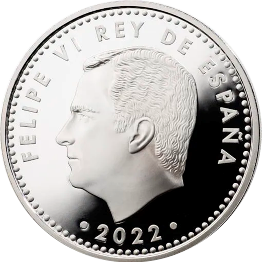 The seal, mark or sign can be received in two different ways: on the forehead or on the hand. While the faithful will receive it on their foreheads, the unbelievers will receive it on their foreheads or in their hands (Rev. 13:16). What is the difference?Front: INTELLECTUAL CONVICTION. Believe in the one we adoreHand: INTEREST (obtaining profits). We worship for fear of the consequencesWhile Satan does not care about the reasons for worship, God only accepts sincere and complete worship (Rom. 12:1).Loyal in worship.Those who refuse to receive the mark of the beast cannot buy or sell, and are threatened with death (Rev. 13:15-17). On the other hand, if they receive it they will suffer the last plagues and the “second death”, losing eternal life (Rev. 16:2; 14:9-11; 20:4, 13-15).If the Sabbath is the visible sign (mark) of the faithful, will not the mark of the beast have the same nature?Since the Bible does not speak of any change in the day of worship, accepting Sunday as a day of worship is accepting the authority of the Church that made the change (identified as 666).What authority then shall we accept? The authority of a human institution or the authority of God, clearly manifested in His Word?Power from above:The latter rain.The prophet Joel uses rain as a metaphor for the outpouring of the Holy Spirit (Joel 2:23, 28). This is how Peter applied it in his speech on the day of Pentecost (Acts 2:14-17).Just as the Church began with a rain of the Holy Spirit, the final proclamation of the gospel, the last harvest, will occur after the outpouring of the latter rain: the Holy Spirit poured out in power on the believers of the last generation (Rev. 18 :1).The preaching of the Gospel.The Holy Spirit will descend with power on the faithful “who keep the commandments of God and the faith of Jesus” (Rev. 14:12), and who are already proclaiming the gospel, along with the warning of the beginning of judgment, and the invitation to worship the Creator (Rev. 14:6-7).Faced with these messages, and thanks to the power of the latter rain, humanity will be faced with choosing between two possibilities: accepting the seal of God or the mark of the beast (Rev. 14:9-11).Many voices will proclaim the last message. Many will decide to be faithful to the end.Components of a sealExample: euro coin (Spain)The Sabbath 
(Exodus 20:8-11)NamePhilip VIJehovahQualificationKingCreatorTerritorySpainSkies, land and sea